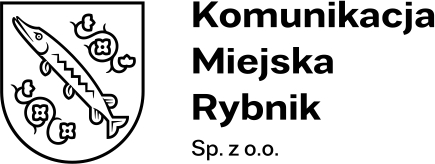 Załącznik nr 4 – Protokół odbioru końcowego.Nr postępowania: KMR/PU/34/2023Protokół odbioru końcowego.Data odbioru:Data odbioru:Data odbioru:Data odbioru:Przeprowadzone odbiory cząstkowe.Przeprowadzone odbiory cząstkowe.Przeprowadzone odbiory cząstkowe.Przeprowadzone odbiory cząstkowe.Przeprowadzone odbiory cząstkowe.Przeprowadzone odbiory cząstkowe.Przeprowadzone odbiory cząstkowe.1.Rybnicka Kuźnia Szkoła (kierunek centrum)Rybnicka Kuźnia Szkoła (kierunek centrum)Rybnicka Kuźnia Szkoła (kierunek centrum) Tak Tak Nie2.Rybnicka Kuźnia Maksymiliana (kierunek Chłodnie)Rybnicka Kuźnia Maksymiliana (kierunek Chłodnie)Rybnicka Kuźnia Maksymiliana (kierunek Chłodnie) Tak Tak Nie3.Meksyk KamyczekMeksyk KamyczekMeksyk Kamyczek Tak Tak Nie4.Golejów Szkoła (kierunek centrum)Golejów Szkoła (kierunek centrum)Golejów Szkoła (kierunek centrum) Tak Tak Nie5.Grabownia PoloczkaGrabownia PoloczkaGrabownia Poloczka Tak Tak Nie6.Grabownia OlszowiecGrabownia OlszowiecGrabownia Olszowiec Tak Tak Nie7.Maroko Nowiny KsiężokMaroko Nowiny KsiężokMaroko Nowiny Księżok Tak Tak Nie8.Zebrzydowice (kierunek Jejkowice)Zebrzydowice (kierunek Jejkowice)Zebrzydowice (kierunek Jejkowice) Tak Tak Nie9.Zebrzydowice (kierunek centrum)Zebrzydowice (kierunek centrum)Zebrzydowice (kierunek centrum) Tak Tak Nie10.Zebrzydowice Szkoła (kierunek Jejkowice)Zebrzydowice Szkoła (kierunek Jejkowice)Zebrzydowice Szkoła (kierunek Jejkowice) Tak Tak Nie11.Zebrzydowice Myto (kierunek centrum)Zebrzydowice Myto (kierunek centrum)Zebrzydowice Myto (kierunek centrum) Tak Tak Nie12.Maroko Nowiny Księżok (kierunek centrum)Maroko Nowiny Księżok (kierunek centrum)Maroko Nowiny Księżok (kierunek centrum) Tak Tak Nie13.Boguszowice Osiedle Kopalnia (kierunek centrum)Boguszowice Osiedle Kopalnia (kierunek centrum)Boguszowice Osiedle Kopalnia (kierunek centrum) Tak Tak Nie14.Boguszowice OsiedleBoguszowice OsiedleBoguszowice Osiedle Tak Tak Nie15.Chwałowice OsiedleChwałowice OsiedleChwałowice Osiedle Tak Tak Nie16.Kamień Las (likwidacja wiaty)Kamień Las (likwidacja wiaty)Kamień Las (likwidacja wiaty) Tak Tak Nie17.Rybnicka Kuźnia Osiedle (kierunek centrum)Rybnicka Kuźnia Osiedle (kierunek centrum)Rybnicka Kuźnia Osiedle (kierunek centrum) Tak Tak Nie18.Rybnicka Kuźnia Osiedle (kierunek Chłodnie)Rybnicka Kuźnia Osiedle (kierunek Chłodnie)Rybnicka Kuźnia Osiedle (kierunek Chłodnie) Tak Tak Nie19.Smolna Sławików (likwidacja wiaty)Smolna Sławików (likwidacja wiaty)Smolna Sławików (likwidacja wiaty) Tak Tak Nie20.Smolna Sławików (przeniesienie wiaty)Smolna Sławików (przeniesienie wiaty)Smolna Sławików (przeniesienie wiaty) Tak Tak Nie21. Ławka z oparciem wraz z posadowieniemŁawka z oparciem wraz z posadowieniemŁawka z oparciem wraz z posadowieniem Tak Tak Nie22.Dodatkowe kosze na odpady (2 szt.)Dodatkowe kosze na odpady (2 szt.)Dodatkowe kosze na odpady (2 szt.) Tak Tak NiePodpisy upoważnionych osób biorących udział w odbiorze.Podpisy upoważnionych osób biorących udział w odbiorze.Podpisy upoważnionych osób biorących udział w odbiorze.Podpisy upoważnionych osób biorących udział w odbiorze.Podpisy upoważnionych osób biorących udział w odbiorze.Podpisy upoważnionych osób biorących udział w odbiorze.Podpisy upoważnionych osób biorących udział w odbiorze.WykonawcyWykonawcyWykonawcyZamawiającegoZamawiającegoZamawiającegoZamawiającegoImię i NazwiskoImię i NazwiskoPodpisImię i NazwiskoImię i NazwiskoPodpisPodpis